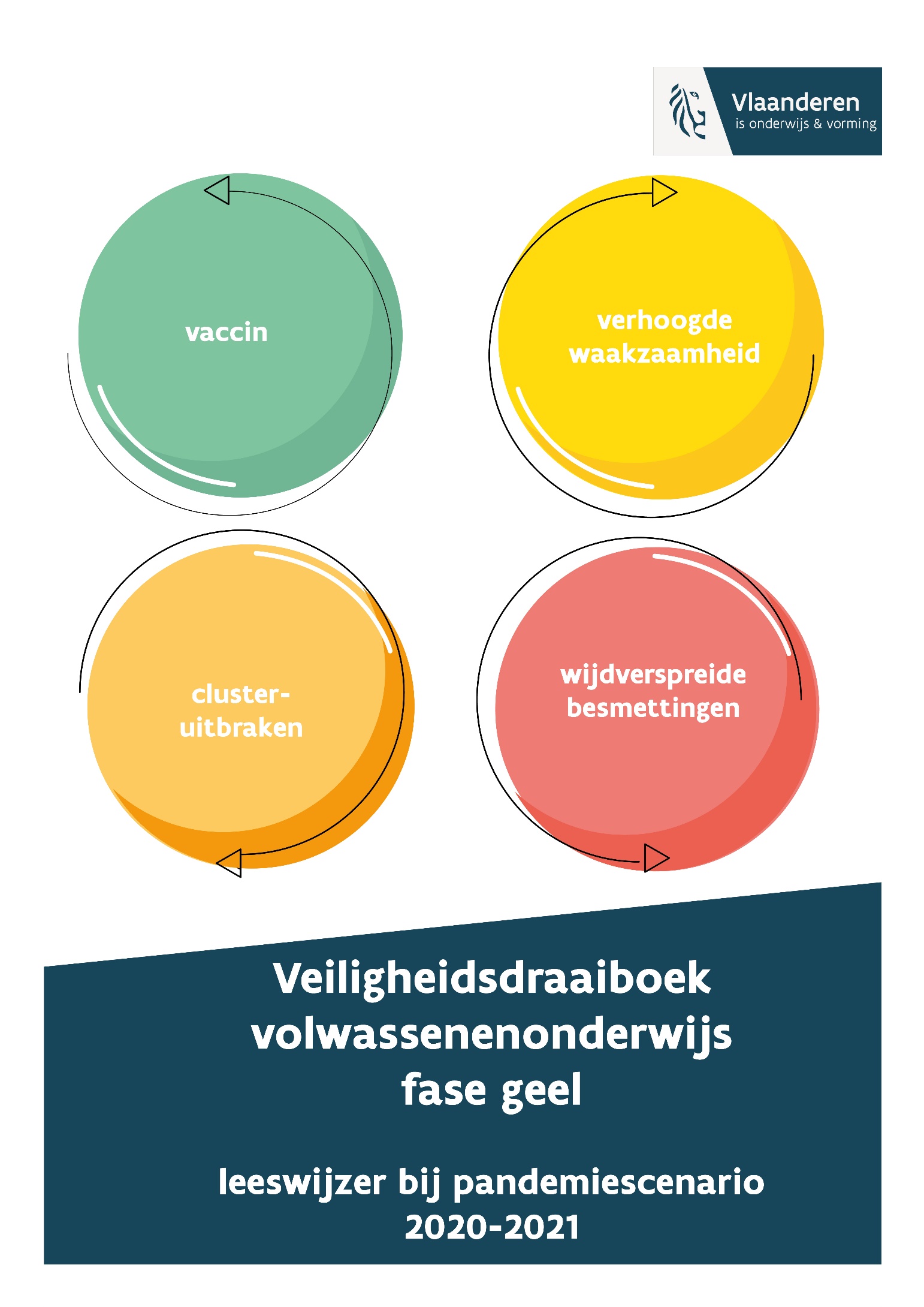 ToepassingsgebiedVolwassenenonderwijsUitgangspuntenDe veiligheid van alle cursisten en personeel is een absolute basisvoorwaarde bij de heropstart van de centra. We houden ook rekening met zieke personeelsleden en cursisten die niet in het centrum aanwezig kunnen zijn. We voorzien maatregelen voor de fysieke veiligheid én voor het mentale welbevinden.We ambiëren een zo veilig mogelijke leeromgeving, waarbij we het risico op besmet- ting maximaal proberen in te dijken.Zieke cursisten en zieke personeelsleden blijven thuis. Wie ziek wordt in het centrum, wordt in afzondering gezet, gaat naar huis en laat zich testen bij de huisarts of in een triagecentrum. Als de test positief is, wordt iedereen met wie de zieke contact had, opgespoord (contact tracing). Die contact- personen volgen de richtlijnen van de behandelende arts.Gelet op de uitrol van ‘testen en tracen’ en de toenemende mogelijkheid tot lokalisering van besmettingshaarden, kunnen lokaal of binnen een beperkte territoriale omschrijving andere niveaus gelden. In functie van de veiligheid voor onderwijspersoneel, cursisten en naaste familieleden kan overgegaan worden tot quarantaine. De procedures zijn beschreven op de website van Onderwijs Vlaanderen. Voor klasgroepen die in quarantaine moeten gaan, wordt afstandsonderwijs voorzien.RisicogroepenDe lijst van risicogroepen voor volwassenen vind je hier.Cursisten die tot de risicogroep behoren, bespreken met hun behandelende arts of zij kunnen deelnemen aan de stages en/of fysieke lessen in het centrum.Wanneer een personeelslid tot de risicogroep behoort, zijn er drie mogelijkheden: 	1/ het personeelslid kan van thuis uit werken omdat de opdracht dat toelaat. De directeur kan een attest vragen waarin een arts bevestigt dat het betrokken personeelslid tot de risicogroep behoort.   Het schoolbestuur/de directie hoeft voor dat personeelslid geen beroep te doen op DO46 (heirkracht).2/ het personeelslid kan niet van thuis uit werken omdat de opdracht dat niet toelaat. In dat geval kan het schoolbestuur/de directie voor dat personeelslid een beroep doen op D046 (heirkracht) en kan het worden vervangen. Het schoolbestuur/de directeur kan een attest vragen waarin een arts bevestigt dat het betrokken personeelslid tot de risicogroep behoort.3/ het personeelslid wenst zelf te komen werken op school. Het schoolbestuur/de directeur kan een attest vragen waarin de arbeidsarts bevestigt dat het betrokken personeelslid dat tot de risicogroep behoort geschikt is om op school te komen werken. De experten van de GEES geven aan dat het samenleven met personen die tot de risicogroep behoren, geen obstakel vormt voor aanwezigheid op school, tenzij de behandelende arts van de risicopatiënt daar anders zou over oordelen. U neemt dus best contact op met de behandelende arts voor meer informatie. Indien de behandelende arts van mening is dat u niet aanwezig kan zijn op school, bekijkt u met uw school of u uw opdrachten van thuis uit kan opnemen. Indien u van thuis uit kan werken omdat de opdracht dat toelaat, kan de directeur een attest vragen waarin een arts bevestigt dat u in de onmogelijkheid bent om aanwezig te zijn op school. Indien u niet van thuis uit kan werken omdat de opdracht dat niet toelaat, kan het schoolbestuur/de directie voor u een beroep doen op heirkracht (code D046) en kan u worden vervangen. Uw schoolbestuur/ directeur kan een attest vragen waarin een arts bevestigt dat u in de onmogelijkheid bent om aanwezig te zijn op school.De aangepaste lijst van risicogroepen vind je hier.Voor personeelsleden ouder dan 65 jaar volgen we de richtlijnen van charter  ‘Hoe veilig de draad opnemen als oudere in onze samenleving’ 	VerplichtingenSocial distancing en mondmaskersVolwassenenonderwijs:Maximaal social distancing bij alle contactenPersoneel en cursisten dragen binnen een mondmasker ook als ze voldoende afstand kunnen houden.Personeel en cursisten dragen buiten een mondmasker tenzij ze voldoende afstand kunnen houden.Cursisten en personeelsleden kunnen het mondmasker tijdelijk niet dragen op grond van medische aandoeningen.Beschermingsmateriaal Handschoenen voor onderhoudspersoneel en voor cursisten in praktijkopleidingen bij het hanteren van gedeeld (hand)gereedschap en van de machines in de ateliers op voorwaarde dat het personeel en de cursisten vertrouwd zijn met het gebruik ervan en vooral de handschoenen correct kunnen verwijderen. Indien dat niet zo is, is het aangewezen maximaal in te zetten op het wassen van de handen met zeep of alcoholgel.Wat te doen bij mogelijk besmettingen?Geef personeel en cursisten duidelijke instructies over wat te doen bij besmetting (cf. maatregelen voor de schorsing van de lessen).Als cursisten ziek worden tijdens de lessen wordt er meteen een familielid gecontacteerd om hen af te halen. De cursisten met COVID-symptomen worden meteen uit de klas gehaald en in een apart lokaal in quarantaine geplaatst tot ze opgehaald worden. Het geïnfecteerde lokaal moet ontsmet worden.RisicoanalyseBetrek de interne preventieadviseur meteen bij de organisatie van de heropstart.Pas dit draaiboek toe op je eigen centrumomgeving op basis van de lokale risicoanalyse. Laat je hierbij ondersteunen en adviseren door de externe dienst voor preventie en bescherming op het werk. De risicoanalyse wordt met andere woorden opgemaakt door het centrumbestuur in samenwerking met de interne preventiedienst en de externe preventiedienst. Bespreek de risicoanalyse op het bevoegde onderhandelingscomité. De risicoanalyse moet lokaal (op het niveau van het individuele centrum en dus niet per centrumbestuur) uitgevoerd worden.Hou in de risicoanalyse en bij het nemen van preventiemaatregelen naast de fysieke veiligheid absoluut ook rekening met het mentale wel- zijn van personeel en cursisten. Deze periode heeft een onmiskenbare impact op de psychosociale belasting van personeel en cursisten.Maak daarom afspraken met interne cursistenbegeleiders en andere aanspreekpunten. Herhaal hun contactgegevens.Maak afspraken met de afdeling psychosociaal welzijn van de externe dienst voor preventie en bescherming op het werk. Herhaal de con- tactgegevens van de	externe en interne preventiedienst en de interne vertrouwenspersonen.Houd rekening met de lange periode waarin cursisten en personeel elkaar niet gezien hebben (ook in kader van het naleven social distancing net na de heropstart).Voorzie de nodige tijd voor de risicoanalyse en het uitvoeren van de preventiemaatregelen.Wanneer er geen consensus wordt gevonden binnen het bevoegde overlegcomité over de risicoanalyse en de vooropgestelde preventiemaatregelen, kan op vraag van het overlegcomité de onderwijsinspectie een bemiddelende rol opnemen.   HandhygiëneWas je handen:Bij het betreden van het centrum.Bij het binnenkomen van de klas (na pauze).Na toiletbezoek.*Voor de maaltijd.*Voor het verlaten van de school.Na het hoesten, snuiten of niezen.Na bedienen van machines (praktijklessen).*AdviezenDe afspraken uit de tabellen met de pandemiescenario’s  zijn bindend. Onderstaande adviezen kunnen de uitvoering van deze richtlijnen m.b.v. de lokale risicoanalyse ondersteunen.Communiceer duidelijk en zo snel als mogelijk naar personeel en cursisten via de aangereikte modelbrieven.Zorg voor regelmatig overleg met de personeelsafvaardiging/bestaande overlegstructuren (zoals het lokaal overlegcomité) om te weten wat er leeft binnen de academie.Maak duidelijke afspraken met derden (catering, schoonmaak, leverancier, pedagogische begeleidingsdienst …) en communiceer die schriftelijk. Derden zijn toegelaten in het centrum. Voorzie voldoende tijd voor onthaal van cursisten en personeel.Geef personeel en cursisten instructies over:Social distancingHelp de cursisten en personeel bij het inschatten van de nodige af- stand.Toon op plaatsen waar meerdere mensen dreigen samen te komen via signalisatie op de grond aan hoeveel afstand moet genomen worden.HandhygiëneHoe?Wanneer? Zie hoger.Voorzie voldoende materiaal om handen te wassen of om te ontsmetten met handgel.Tips voor het gebruik van hydroalcoholische gelsVoorzie de nodige instructies voor het correct wassen van de handen en voorzie voldoende materiaal om de handen te wassen. Niezen/hoesten/snuiten: hoest_nies_ en_snuithygiene.pdf (326 kB)Het dragen van mondmaskers. Volg hiervoor de algemene instructies van de federale overheid.Download de affiches over het coronavirus. Beschikbaar in verschillende talen en in Vlaamse Gebarentaal. Of download de affiche van AZG. Vind de meeste instructies op de website van Sciensano.Voorzie voldoende materiaal om handen te wassen.Zet drinkwaterfonteintjes tijdelijk buiten gebruik en voorzie alternatieven.Hou bij de organisatie van groepsactiviteiten (vergaderingen, proclamaties, vieringen,…) rekening met de regels die in de samenleving gelden.   Sluit waar mogelijk de lift of beperk het gebruik tot 1 persoon (met indien nodig 1 begeleider).Blijf op de hoogte via:https://www.sciensano.be/nlhttps://onderwijs.vlaanderen.be/nl/coronavirusDe websites van de onderwijskoepels en het GO!Adviezen voor (klas)lokalen en lessenIn tegenstelling tot het preventiedraaiboek van schooljaar 2019-2020, is het voorzien van 4m² (8m²) ruimte per cursist (of personeelslid), geen vereiste. Het kan je school wel helpen bij het bepalen van de maximumcapaciteit van (grotere) lokalen,SanitairWerk met alternerende pauzes.Hou bij het bepalen van het maximaal toegelaten cursisten in het sanitair rekening met het aantal beschikbare wasplaatsen en de afstand tussen de wastafels (risicoanalyse). Voorzie hiervoor toezicht.Voorzie alternatieve (tijdelijke) mogelijkheden voor handhygiëne. Denk hierbij aan tijdelijke huur van extra wasplaatsen of handgeldispensers.Gebruik uitsluitend papieren handdoekjes.Verwijder stoffen handdoeken. Zet handendrogers buiten dienst.Spoel toiletten door met gesloten deksel. Informeer cursisten bv. door affiches op te hangen in het sanitair.Vermijd droogstaande afvoeren (vloer, sanitair, …). Spoel regelmatig door (bv. 3-wekelijks, afhankelijk van de weersomstandigheden).CursistenstromenBeperk de in- en uitgangen van het centrum.Voer éénrichtingsverkeer in. Indien dit niet mogelijk is, werk dan met voorrangsregels.Beperk zoveel mogelijk de circulatie in het klaslokaal.Secretariaat/onthaalVoorzie plexiglas aan de balie.Beperk het bezoek van cursisten en personeel. Maak hierover afspraken.Als documenten getekend moeten worden, vraag om steeds het eigen schrijfgerief te gebruiken.Geef telefoons niet gewoon door, maar schakel door naar het individueel telefoon- toestel.Reinig na gebruik steeds het telefoontoestelWerk zoveel als mogelijk op je ‘eigen’ PC. Als dit niet kan, reinig na ieder gebruik de PC, inclusief de gehele werkplek.Indien van toepassing: reinig na ieder gebruik de betaalterminal.EvacuatieTijdens noodsituaties vervalt de verplichting tot social distancing. Via risicoanalyse kan wel bekeken worden hoe de geldende evacuatieplannen geoptimaliseerd kunnen worden om afstandsmaatregelen toch zo goed mogelijk te kunnen toepassen (bv. door voorziene wachtplaatsen aan te passen).Voor evacuatieoefeningen kan vanaf fase oranje aan alternatieven (bv tafeloefening, evacueren in kleinere groepen,…) gedacht worden. Andere Laat (niet-brandwerende) deuren zo veel als mogelijk open staan. Hou hierbij rekening met mogelijk lawaai voor naburige klassen.Deel de campus in in zones afhankelijk van risico en doelgroep. Pas de instructies (bv. over persoonlijke beschermingsmiddelen) aan per zone via affiches.Adviezen voor ventilatie en verluchtingAlle informatie op https://onderwijs.vlaanderen.be/nl/coronamaatregelen-verlucht-en-ventileer-voldoende Adviezen voor onderhoudMaak een hygiëneplan op. Neem arbeidsmiddelen en materialen op in het hygiëneplan. Registreer deze acties. Besteed hierin bijzondere aandacht aan het onderhoud voor de heropstart. Dit hygiëneplan houdt ook rekening met de lokale risicoanalyse. De onderhoudsfrequentie van lokalen en materialen zal onder meer beïnvloed worden door de intensiteit van gebruik.Het inschakelen personeel bij het onderhoud van hun eigen werk plek kan als tijdelijke maatregel ingevoerd worden als uit de lokale risicoanalyse blijkt dat alternatieven onmogelijk zijn en op voorwaarde dat hierover duidelijke instructies worden gegeven. Om tijdig het nodige onderhoud uit te voeren door het reguliere onderhoudspersoneel, moet eerst de mogelijkheid van uitwijklokalen bekeken worden. Beperk de opdracht van het onderhoudspersoneel zo veel mogelijk tot 1 school.Regelmatig reinigen (water en zeep) van lokalen. Regelmatig reinigen (water en zeep) van meubilair/machines/toestellenSpecifieke aandacht voor alles wat kan worden aangeraakt met de handen: klinken (laat deuren zo veel mogelijk open staan), schakelaars, kranen, wc-spoelingen, wc-deksels, trapleuningen, sporttoestellen, speelgoed (niet uitwisselen tussen groepen), didactisch materiaal, toetsenborden, tablets, telefoons, …Desinfecteren is enkel nodig bij vermoeden van infecties. Met bleekwater/ethanol (gebruik de correcte verhoudingen!)Vermijd het gebruik van stofzuigers.Aanbevelingen  voor onderhoud van ICT-materiaal.Adviezen voor onderhoudspersoneelGebruik steeds lange handschoenen die de mouwen van de werkkledij overlappen.Wassen van handen voor het aandoen van handschoenen en na het uitrekken van de handschoenen (en onmiddellijk verzorgende crème aanbrengen).Dagelijks legen van vuilnisbakken.Verhoog de onderhoudsfrequentie van het sanitair Het verhogen van de onderhoudsfrequentie van de gebouwen en lokalen kan er toe leiden dat in bepaalde periodes geprioriteerd (bv sanitair, lokalen met meerdere groepen cursisten/personeel) wordt.Overige adviezenAandachtspunten bij heropstart sanitaire installaties Consulteer het lokale beheersplan legionella.Spoel kranen waar water afgetapt wordt voor consumptie goed door. De kwaliteit van water dat langere tijd stilstaat in leidingen gaat immers achteruit.Zie de website van AZG voor meer infoEHBORichtlijnen onderwijsVoorzie digitale thermometers die vanop een zo groot mogelijke afstand kunnen werken. Indien niet beschikbaar, volstaan gewone thermometers op voorwaarde dat ze na gebruik ontsmet worden.Voorzie voldoende handschoenen en mondmaskers voor de hulpverlenersHulpmiddelenChecklist FOD WASO. Cursus COVID-19 zorgverleners. AZG - COVID-19: hygiëne en beschermingsmateriaalPRAKTIJKOPLEIDINGENDe verplichtingen en adviezen uit het algemeen draaiboek preventie blijven van toepassing. Ze worden uitgebreid met onderstaande specifieke adviezen voor de praktijkopleidingen.Adviezen: algemeenExtra-murosactiviteiten worden opgeschort. Uitzondering hierop zijn observatieactiviteiten en praktijklessen op verplaatsing in functie van de opleiding. De personeelsleden (en leerlingen) passen hierbij de veiligheidsmaatregelen toe volgens de regels die in de bredere samenleving gelden.Voorzie voldoende afvalcontainers.Zorg voor een goede reiniging van de ateliers en van de werkposten. Besteed aandacht aan het reinigen van het bedieningsschermen van machines of- voorzie alternatieve wijzen van bediening (bv. een touchscreen-pen).Gebruik spreidingsmaatregelen bij in-, uit- en doorgangen met hulpmiddelen zoals markeringen, linten of fysieke barrières. Overweeg éénrichtingsverkeer en voorrangsregels in gangen waar cursisten elkaar te vaak of zonder voldoende afstand kruisen.Besteed bijzondere aandacht aan de opslag van materiaal zodat niet alle cursisten hun materialen op eenzelfde plaats moeten ophalen en daardoor onvoldoende af- stand kunnen bewaren).Bij aankomst in en verlaten van het lesatelier: handen wassen met (vloeibare) zeep.KleedkamersVoorzie regelmatige verluchting en reiniging van de kleedkamers en in elk geval tus- sen de lessen en op het einde of bij het begin van elke lesdag.Handen wassen vóór en na gebruik van de kleedkamer.WerkpostenProbeer zo veel mogelijk afstand tussen de werkposten te creëren. Verplaats mobiele werkposten waarvan de onderlinge afstand te klein is. Beperk het aantal cursisten in het lesatelier. Laat hen eventueel met de rug naar elkaar toe werken.Probeer zo weinig mogelijk machines en arbeidsmiddelen door verschillende cursisten te laten bedienen.Hou met bovengenoemde richtlijnen rekening bij de risicoanalyse.Arbeidsmiddelen en persoonlijke beschermingsmiddelen (PBM’s)Zorg voor een goed onderhoud van arbeidsmiddelen en PBM’s. Laat de cursisten zo veel mogelijk werken met eigen arbeidsmiddelen en reinig ze regelmatig (zeker bij gebruik door andere cursisten). Heb extra aandacht voor PBM’s die in contact komen met het gezicht (bv veiligheidsbrillen, oorkappen).Zorg dat de handgrepen van gedeeld materieel worden gereinigd.Circulatie van cursistenRespecteer maximaal social distancing.Maak gebruik van hulpmiddelen zoals markeringen, linten of fysieke afscheiding om de routes zo duidelijk mogelijk aan te gevenGebruik spreidingsmaatregelen bij in-, uit- en doorgangen met hulpmiddelen zoals markeringen, linten of fysieke barrières.Zorg ervoor dat cursisten elkaar zo weinig mogelijk moeten kruisen, bv. door markeringen aan te brengen op de grond of overweeg éénrichtingsverkeer in gangen en op trappen waar personen elkaar zonder voldoende afstand moeten kruisen.Laat deuren die niet gesloten moeten blijven om veiligheidsredenen zoveel mogelijk openstaan om veelvuldig aanraken te vermijden.LeveringenLeveranciers voeren hun leveringen uit met zo weinig mogelijk fysiek contact met andere personen (laden en lossen volledig door de leverancier of volledig door de ontvanger). Leveringen worden best verspreid ingepland zodat er niet te veel externen tegelijkertijd aanwezig zijn.HulpmiddelenGenerieke gids lightwww.veiligaandeslag.beSectorgidsen BijlageEssentiële derden (niet-limitatief, kan uitgebreid worden na risicoanalyse)De pedagogische begeleidingDe onderwijsinspectieDe leraren in opleidingOnderhoudsfirma’sVrijwilligers GIP/juryExterne begeleiders van cursisten Externe praktijkleerkrachten/voordrachthoudersExterne diensten voor preventie en bescherming op het werkOndersteuners : bv persoonlijke assistentenNascholers…Essentiële bijeenkomsten (niet-limitatief, de risicoanalyse bepaalt of de bijeenkomst fysiek kan doorgaan)Pedagogische studiedagenPersoneelsvergaderingenVakgroepwerkingDeliberatiesProclamatiesBevoegde onderhandelingscomités…FASEGROENGEELORANJEROODRISICONIVEAUNULLAAGMATIGHOOGCVOContactonderwijs on site 100% van de cursistenMax 100% van de cursistenMax 50% van de capaciteit (lesmomenten*cursisten) per lesplaats op weekbasis (met uitzondering van de gevangenis als lesplaats)Geef prioriteit aan vakken die niet online kunnen (praktijkvakken, …) en aan cursisten voor wie online onderwijs moeilijk/onmogelijk is Max 10 cursisten + lesgever per lokaal, cursisten uit risicogroep enkel na akkoord behandelende artsMax 25% van de capaciteit (lesmomenten*cursisten) per lesplaats op weekbasis (met uitzondering van de gevangenis als lesplaats)Geef prioriteit aan vakken die niet online kunnen (praktijkvakken, …) en aan cursisten voor wie online onderwijs moeilijk/onmogelijk is Max 10 cursisten + lesgever per lokaal, cursisten uit risicogroep enkel na akkoord behandelende artsAfstandsonderwijs als alternatief voor contactonderwijs Normale werkingNormale werkingRest van de onderwijstijdRest van de onderwijstijd CBEContactonderwijs on site 100% van de cursistenMax 100% van de cursistenMax 50% van de capaciteit (lesmomenten*cursisten) per lesplaats op weekbasisGeef prioriteit aan vakken die niet online kunnen (praktijkvakken, …) en aan cursisten voor wie online onderwijs moeilijk/onmogelijk is Max 10 cursisten + lesgever per lokaal, cursisten uit risicogroep enkel na akkoord behandelende artsMax 50% van de capaciteit (lesmomenten*cursisten) per lesplaats op weekbasisGeef prioriteit aan vakken die niet online kunnen (praktijkvakken, …) en aan cursisten voor wie online onderwijs moeilijk/onmogelijk is Max 10 cursisten + lesgever per lokaal, cursisten uit risicogroep enkel na akkoord behandelende artsAfstandsonderwijs als alternatief voor contactonderwijs Normale werkingNormale werkingRest van de onderwijstijdRest van de onderwijstijd